Beachte: Internetseiten bzw. Menüpunkte ändern sich laufend!Rufe die Seite der Online- Enzyklopädie  www.wikipedia.de auf und informiere 
dich über Christoph Kolumbus.Wann und wo wurde er geboren? Jahr:   ………….. Ort: ……….Wann fand seine erste große Entdeckungsfahrt statt? Jahr: ……….Wo betrat Kolumbus amerikanisches Festland? Land: ……….Wechsle auf die Seite zdf.de.
Wähle in Rubriken Dokus & Reportagen aus.Suche dir ein Thema aus und füge es zu deiner Merkliste hinzu. Klick auf  das . Mit dem Sternchen wird das Thema zur persönlichen Merkliste hinzugefügt.
In  Mein ZDF findet man die Merkliste.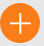 Welches Thema hast du dir ausgesucht?Antwort: ……….Finde Informationen über das ZDF Unternehmen. Das findest du im Fußzeilenbereich der Webseite.Wer ist der Intendant des ZDF?
Name: ……….Eine etwas schwierige Suche: 
Beliebtester Babyname Mädchen 1984: ……….Beliebtester Babyname Mädchen 2021: ……….Öffne die Seite www.statistik.at.Gib im Suchfeld (rechts oben) als Suchbegriff Babynamen ein. Wähle Webseite (2) aus (linker Bereich). Klicke auf Vorname der Geborenen. 
Jetzt: Weiterführende Daten. Wähle Tabellen: Vornamen 1984 bis 2021 aus. 
Tabelle_1: hier findet sich der gesuchte Mädchenname für 1984.Finde in der Google Suchmaschine heraus, wie viele Einwohner Österreich-Ungarn im Jahr 1869 hatte. 
Antwort: ……….Besuche die Seite www.haus-der-kleinen-forscher.de.
Such dir ein Experiment, das dir gefällt! 
Antwort: ……….Wechsle auf die Seite www.freilichtmuseum.com.Finde das Impressum und kopiere die Adresse (Straße, PLZ und Ort) des Freilichtmuseums in die Zwischenablage (Strg + c). Öffne in einem weiteren Fenster die Seite maps.google.com. 
Füge die Adresse des Freilichtmuseums aus der Zwischenablage in das Suchfeld ein und bestätige die Eingabe. 
(Strg + V, die Lage vom Freilichtmuseum wird angezeigt!)Berechne mit Hilfe des Routenplaners die Entfernung von deinem Heimatort zum Freilichtmuseum.  Entfernung: ……….Im Menüpunkt Führungen > Schulen findest du die Projektangebote für Schulen.
Scrolle weiter nach unten und lade die PDF-Datei Leben_ohne_Strom herunter.Finde den Link Häuser. Hinweis: Im Menü, ganz oben! 
Welcher Gau steht an erster Stelle?
Antwort: ……….Rufe die Seite learnenglishteens.britishcouncil.org auf:Welchen Film im Bereich Study break > Video zone würdest du dir am ehesten ansehen? …………………………………………………………………………………………………………Wähle Vocabulary > A1-A2 vocabulary aus. Wähle die erste Lektion und probiere den Test.In Study break > Photo zone suche dir ein lustiges Bild und speichere es auf deinen Computer. Finde mit Hilfe der Suchmaschine google.com Informationen über die Fidschi-Inseln: Offizieller Name der Fidschi-Inseln: ……….Einwohnerzahl: ……….Gesamtfläche: ……….Hauptstadt der Fidschi-Inseln: ……….Gib mindestens 2 Internetadressen an, die Informationen über die Fidschi-Inseln beinhalten: ……….Suche eine Landkarte der Fidschi-Inseln und kopiere einen Screenshot dieser Landkarte unter diesem Absatz. Du kannst das Snipping Tool von Microsoft Windows 10 verwenden.
Screenshot: Finde ein Kochrezept von den Fidschi-Inseln und kopiere dieses unter diesem Absatz.
Kochrezept: ……….. Suche einen aktuellen Wetterbericht über die Fidschi-Inseln. Wie hoch ist die Lufttemperatur morgen? Temperatur: ……………………Gib folgende Internetadresse ein: www.deutsches-museum.de In welcher Stadt befindet sich das Museum? ……….Wähle den Link Austellungen > Highlights aus. Suche dir ein Thema aus, z. B. Verkehr Mobilität Transport. 
Suche dir wieder ein Thema aus, was hast du gewählt: ……….Wechsle auf die Seite www.starobserver.org 
Was zeigt das aktuelle Bild? Jeden Tag findest du hier ein anderes Bild!
……………………………Kopiere das Bild hierhin: